								Toruń, 20 kwietnia 2023 roku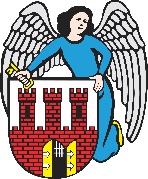     Radny Miasta Torunia        Piotr Lenkiewicz								Sz. Pan								Michał Zaleski								Prezydent Miasta ToruniaWNIOSEKPowołując się na § 18 Statutu Rady Miasta Torunia w nawiązaniu do § 36 ust. 4 Regulaminu Rady Miasta Torunia zwracam się do Pana Prezydenta z wnioskiem:- o przeprowadzanie prac naprawczych nawierzchni w lokalizacjach:
Kujawska/Rudacka oraz Wschodnia UZASADNIENIEZgodnie z informacjami i załączonymi zdjęciami proszę o podjęcie prac naprawczych                                                                        /-/ Piotr Lenkiewicz										Radny Miasta ToruniaZał. 1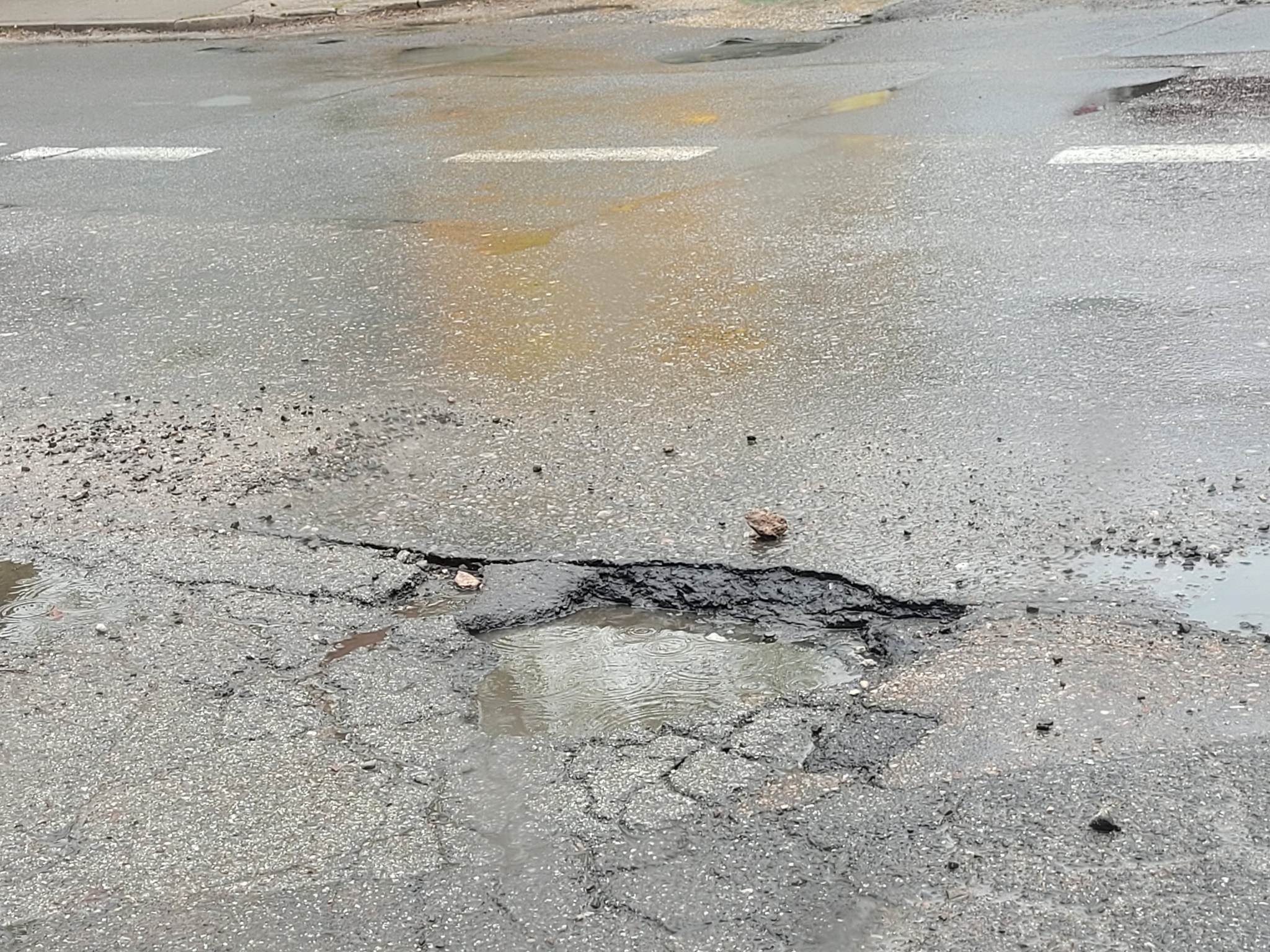 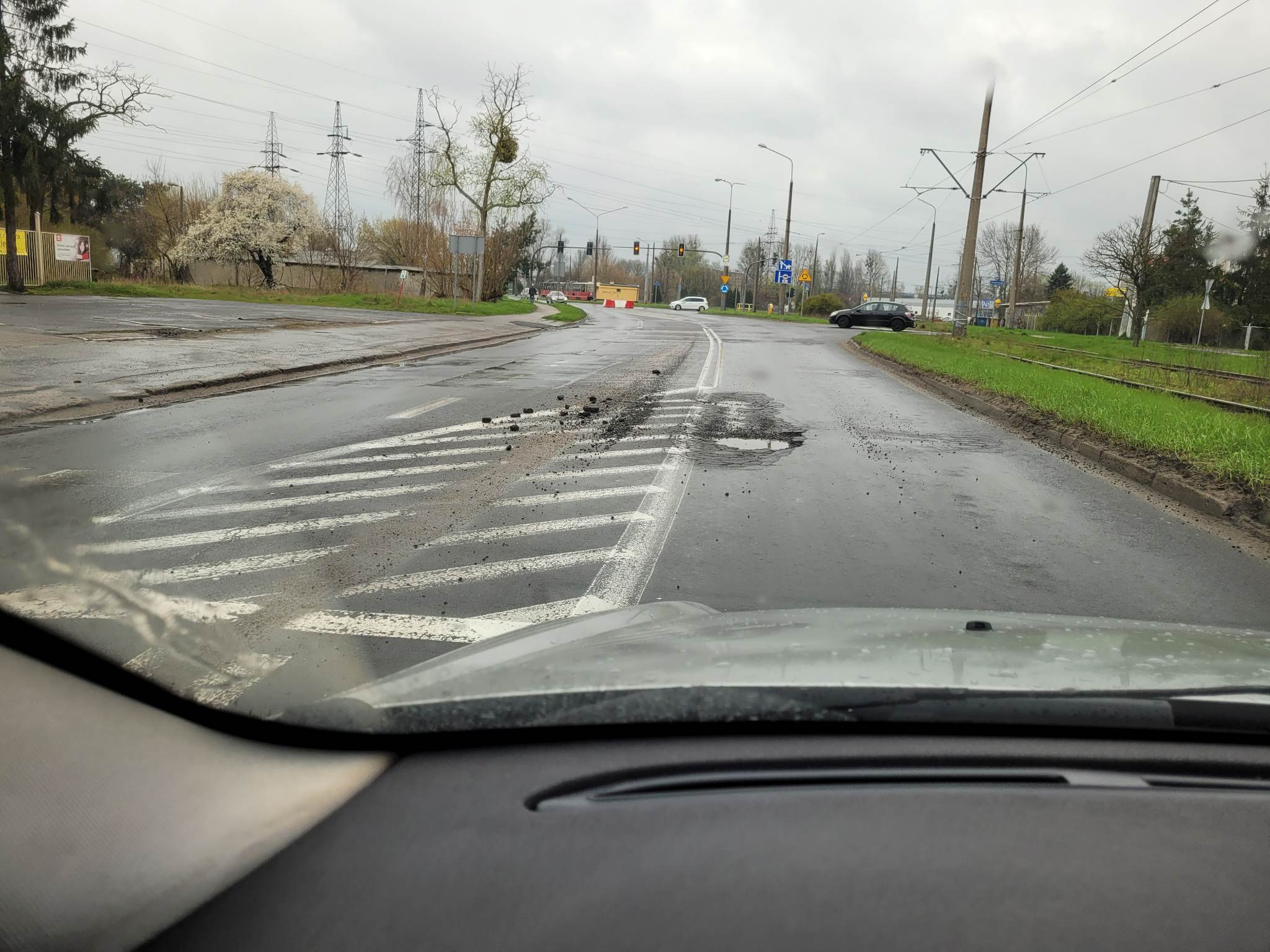 